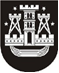 KLAIPĖDOS MIESTO SAVIVALDYBĖS TARYBASPRENDIMASDĖL KLAIPĖDOS MIESTO SAVIVALDYBĖS TARYBOS 2014 M. RUGSĖJO 15 D. SPRENDIMO NR. T2-182 „DĖL BIUDŽETINĖS ĮSTAIGOS KLAIPĖDOS VAIKŲ GLOBOS NAMŲ „DANĖ“ PAVADINIMO PAKEITIMO IR NUOSTATŲ PATVIRTINIMO“ PAKEITIMO2020 m. rugsėjo 24 d. Nr. T2-217KlaipėdaVadovaudamasi Lietuvos Respublikos vietos savivaldos įstatymo 18 straipsnio 1 dalimi, Klaipėdos miesto savivaldybės taryba nusprendžia:1. Pakeisti Biudžetinės įstaigos Klaipėdos socialinių paslaugų centro „Danė“ nuostatus, patvirtintus Klaipėdos miesto savivaldybės tarybos 2014 m. rugsėjo 15 d. sprendimu Nr. T2-182 „Dėl biudžetinės įstaigos Klaipėdos vaikų globos namų „Danė“ pavadinimo pakeitimo ir nuostatų patvirtinimo“:1.1. pakeisti 1 punktą ir jį išdėstyti taip:„1. Klaipėdos socialinių paslaugų centras „Danė“ (toliau vadinama – Centras) yra savivaldybės biudžetinė įstaiga, kurios paskirtis yra užtikrinti globos (rūpybos), ugdymo ir trumpalaikės (ilgalaikės) socialinės globos paslaugų teikimą Klaipėdos miesto vaikams, likusiems be tėvų globos (tarp jų ir vaikams su negalia), kuriems nustatyta laikinoji ar nuolatinė globa (rūpyba) ir vaikams su sunkia negalia, laikino atokvėpio organizavimą teikiant trumpalaikę socialinę globą vaikams su sunkia negalia, bei dienos socialinės globos paslaugų teikimą senyvo amžiaus ir suaugusiems asmenims su negalia.“;1.2. pakeisti 9.3 papunktį ir jį išdėstyti taip:„9.3. užtikrinti be tėvų globos likusiam vaikui globą (rūpybą), ginti vaiko asmenines, turtines teises ir teisėtus interesus, vaikams su sunkia negalia socialinių paslaugų teikimą;“.2. Įpareigoti Ramutę Girinskienę, biudžetinės įstaigos Klaipėdos socialinių paslaugų centro „Danė“ direktorę, pasirašyti jos vadovaujamos įstaigos nuostatus ir įregistruoti juos Juridinių asmenų registre.3. Skelbti šį sprendimą Klaipėdos miesto savivaldybės interneto svetainėje.Savivaldybės merasVytautas Grubliauskas